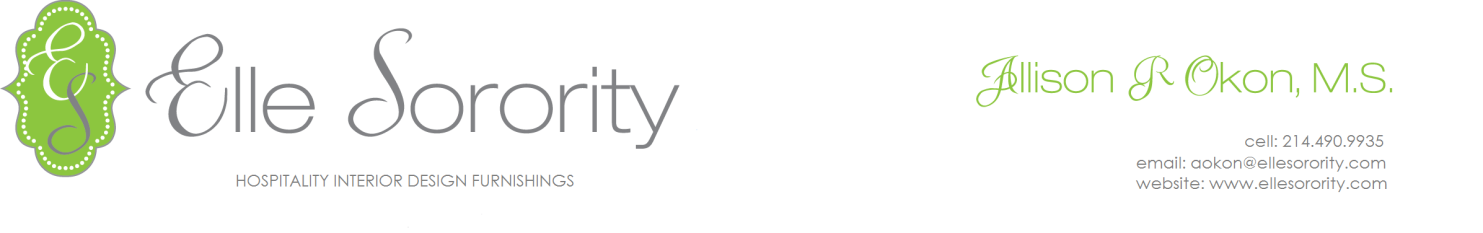 INQUIRY TEMPLATEName of Design Firm & Designer:Name of Project:Type of Project: (i.e. Refurb)Brand: (i.e. Marriott)Location:* Application/Usage & Quantity needed: (fabric for guest room desk chair & 250 yards of fabric)* Budget/Cost: (i.e. Price range under $25 a yard)* Timeframe/lead-time (i.e. model room is in January 2018; project deadline end of June 2018)Purchaser:Other requests/concerns: (i.e. color scheme is blues, teals, and neutrals in guestroom) Custom order: 